УТВЕРЖДАЮ:и.о.начальника Управления образования администрации Никольского района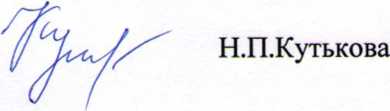 Положение о системе наставничества педагогических работников общеобразовательных организаций Никольского районаОбщие положения 1.1. Система наставничества представляет собой форму преемственности поколений, социальный институт, осуществляющий процесс передачи и ускорения социального и профессионального опыта. Это одна из наиболее эффективных форм профессиональной адаптации, способствующая повышению профессиональной компетентности и закреплению педагогических кадров.  1.2. Система наставничества формируется на уровне образовательных организаций, на муниципальном уровне. 	1.3. 	Терминология, используемая в Положении: Наставничество в системе образования – разновидность индивидуальной (коллективной) учебной и воспитательной работы с педагогическими работниками, форма обеспечения профессионального становления, развития и адаптации к квалифицированному исполнению должностных обязанностей лиц, в отношении которых осуществляется наставничество. Наставник – опытный педагог, обладающий высокими профессиональными качествами, коммуникативными способностями, пользующийся авторитетом в коллективе среди коллег, учащихся, родителей, назначаемый администрацией образовательной организации для оказания помощи другому педагогу. Профессиональная адаптация – процесс овладения лицом, в отношении которого осуществляется наставничество, системой профессиональных знаний и навыков, способностью эффективного применения их на практике. Цель и задачи наставничества 2.1.  Целью наставничества является сопровождение процесса адаптации, повышения уровня владения профессиональными компетенциями педагогических работников, содействие их закреплению в профессии. 	2.2. 	Основные задачи наставничества:  ускорение процесса профессионального становления, оказание помощи в профессиональной адаптации педагогов;  содействие формированию у педагогов высоких профессиональных и моральных качеств, добросовестности, дисциплинированности, сознательного и творческого отношения к делу, способности самостоятельно, качественно и ответственно выполнять должностные обязанности;  адаптация педагогов к корпоративной культуре, усвоение традиций и правил поведения в образовательной организации;  оказание содействия в освоении педагогами эффективных форм и методов взаимодействия с коллегами и учащимися; мотивация педагогов в повышении своего профессионального уровня.  Уровни реализации системы наставничества 3.1. Система наставничества подлежит реализации посредством трех уровней – регионального, муниципального и уровня образовательной организации. 3.2. На региональном уровне обеспечивается: апробация различных форм наставничества, выявление наиболее эффективных практик сопровождения педагогов и их распространение; разработка методических рекомендаций по формированию системы наставничества; проведение регионального конкурса профессионального мастерства для педагогов-наставников. 3.2. На муниципальном уровне обеспечивается: выявление наиболее эффективных форм наставничества, реализуемых в городе; проведение 	муниципального 	этапа 	регионального 	конкурса профессионального мастерства для педагогов-наставников. 	3.3. 	На уровне образовательной организации: утверждается Положения о наставничестве с указанием форм наставничества, материального и морального поощрения педагогов наставников; издается приказ о назначении наставников педагогам; обеспечивается стимулирование работы наставников. Субъекты системы наставничества 4.1. В качестве субъектов системы наставничества можно выделить: руководителя образовательной организации – директора, заведующего, их заместителей в случае временного отсутствия (по причине болезни, командировки, отпуска); наставника; лицо, в отношении которого осуществляется наставничество: молодой педагог (педагогический работник, в возрасте до 30 лет, впервые трудоустроившийся в образовательную организацию); педагогический работник, получивший дополнительное профессиональное образование в виде переподготовки, дающей ему право на преподавание иной учебной дисциплины; педагогический работник, изъявивший желание в назначении наставника (по согласованию с руководителем образовательной организации); иной педагогический работник по решению руководителя образовательной организации. Организация наставничества 5.1. Исходя из потребности лица, в отношении которого осуществляется наставничество, в профессиональных знаниях и навыках, а также в соответствии с уровнем его начальной подготовки и опытом работы наставник составляет перечень мероприятий, необходимых для осуществления при прохождении наставничества. Перечень мероприятий по наставничеству может включать: последовательность действий наставника и лица, в отношении которого осуществляется наставничество; совокупность мер по профессиональной и должностной адаптации лица, в отношении которого осуществляется наставничество; изучение теоретических и практических вопросов, касающихся исполнения должностных обязанностей; выполнение 	лицом, 	в 	отношении 	которого 	осуществляется наставничество, практических заданий; перечень мер по закреплению лицом, в отношении которого осуществляется наставничество, профессиональных знаний и навыков; перечень мер по содействию в выполнении должностных обязанностей; другие мероприятия по наставничеству. 5.2. Завершение наставничества оформляется составлением наставником отчета о результатах работы лица, в отношении которого осуществлялось наставничество. Отчет о процессе прохождения наставничества и работе наставника, включая оценку деятельности наставника также составляется и самим лицом, в отношении которого осуществлялось наставничество. Срок, в течение которого должны быть подготовлены такие отчеты, определяется Положением о наставничестве образовательной организации. Права и обязанности наставника и лица, в отношении которого осуществляется наставничество 6.1. Права и обязанности наставника: 6.1.1 Наставник имеет право: принимать участие в обсуждении вопросов, связанных с трудовой деятельностью, вносить предложения руководителю образовательной организации  о поощрении лица, в отношении которого осуществляется наставничество, применении мер воспитательного и дисциплинарного воздействия, а также по другим вопросам, требующим решения руководителя; осуществлять контроль деятельности лица, в отношении которого осуществляется наставничество, в форме личной проверки выполнения заданий, поручений, проверки качества подготавливаемых документов; требовать выполнения лицом, в отношении которого осуществляется наставничество, установленных требований в период наставничества; контролировать обеспеченность лица, в отношении которого осуществляется наставничество, соответствующим рабочим местом и техническим оборудованием, оказывать содействие в создании необходимых условий трудовой деятельности; 6.1.2. Наставник обязан: разрабатывать мероприятия по наставничеству для лица, в отношении которого осуществляется наставничество, с последующим их утверждением у руководителя образовательной организации; содействовать ознакомлению лица, в отношении которого осуществляется наставничество, с его должностными обязанностями, основными направлениями деятельности и организацией работы учреждения, с порядком исполнения распоряжений и указаний, связанных с трудовой деятельностью; обеспечить изучение лицом, в отношении которого осуществляется наставничество, требований нормативных правовых актов, регламентирующих исполнение должностных обязанностей; оказывать индивидуальную помощь в изучении текущего законодательства, нормативных правовых актов и организационно  распорядительных документов учреждения, в овладении практическими приемами и способами качественного выполнения своих обязанностей; выявлять и совместно устранять допущенные ошибки в трудовой деятельности лица, в отношении которого осуществляется наставничество; в качестве примера выполнять отдельные поручения и обязанности совместно с лицом, в отношении которого осуществляется наставничество; передавать накопленный опыт профессионального мастерства, обучать наиболее рациональным приемам и передовым методам работы; всесторонне изучать деловые и моральные качества лица, в отношении которого осуществляется наставничество, его отношение к работе, коллективу, обучающимся (воспитанникам), родителям; быть требовательным, своевременно и принципиально реагировать на проявления недисциплинированности, используя при этом методы убеждения, воздействия коллектива; проявлять чуткость и внимательность, в корректной форме давать оценку результатам работы педагога, терпеливо и тактично помогать в преодолении имеющихся недостатков; личным примером развивать положительные качества педагога, привлекать к участию в общественной жизни коллектива, при необходимости корректировать его поведение; периодически докладывать руководителю образовательной организации о процессе адаптации лица, в отношении которого осуществляется наставничество, его дисциплине и поведении, результатах профессионального становления; составлять отчет по итогам наставничества. 6.2. Права и обязанности лица, в отношении которого осуществляется наставничество: 6.2.1. Лицо, в отношении которого осуществляется наставничество, имеет право: пользоваться имеющейся в образовательной организации нормативной, учебно-методической документацией; в индивидуальном порядке обращаться к наставнику за советом, помощью по вопросам, связанным с трудовой профессиональной  деятельностью; при невозможности установления личного контакта с наставником выходить с соответствующим ходатайством о его замене к руководителю образовательной организации. 6.2.2. Лицо, в отношении которого осуществляется наставничество, обязано: изучать нормативно-правовую базу, регламентирующую трудовую деятельность педагога в образовательной организации; изучать свои должностные обязанности, основные направления деятельности, полномочия и организацию работы учреждения; выполнять указания и рекомендации наставника, связанные с изучением порядка исполнения должностных обязанностей, учиться у него практическому решению поставленных задач; совершенствовать профессиональные навыки, практические приемы и способы качественного выполнения трудовых обязанностей; совместно с наставником устранять допущенные ошибки; сообщать наставнику о трудностях, возникших в связи с исполнением определенных должностных обязанностей, во взаимоотношении с обучающимися .